Pierwsza i druga prędkość kosmiczna – karta pracyObliczając  przyjmujemy, że: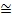 Zadanie. Korzystając z powyższych danych obliczyć wartość I (II) prędkości kosmicznej dla następujących ciał:Grupy:KsiężycaMerkuregoWenusMarsaJowiszaSaturnaUranaNeptunaSłońca